Класс:8Предмет: историяУчитель: Карагишиева С.Р..Тема урока: Великие реформы Александра IIЦели урока:– актуализация знаний о предпосылках и причинах реформ 60–70-х годов XIX века в России; продолжить формирование представление учащихся о целях, основных направлениях, важнейших мероприятиях и итогах реформ Александра II.
– способствовать развитию умения осуществлять поиск информации по заданной теме из различных источников, делать анализ, сравнивать и обобщать, составлять таблицы;.
– организовать активную познавательную деятельность учащихся через разные формы деятельности
– учить воспринимать историю как своё минувшее и воспитывать чувство ответственности перед будущим.Тип урока: комбинированный урок, применения и совершенствования знаний.Форма урока: проблемный урок с использованием групповой работы, технологии поискового методаПлан урока: Организационный моментАктуализация ранее полученных знанийИзучение нового материалаСудебная реформаВоенная реформаРеформа образованияЗакрепление Проверка изученного материала (тест)Объяснение домашнего заданияОсновные даты:Июнь 1864 г. – «Положение о начальных народных училищах», введение нового устава для университетов
Ноябрь 1864 г. – судебная реформа.
1863–1864 г. – реформа военно-учебных заведений.
1 января 1874 г. – введение всесословной воинской повинности.Учебно-методический комплект и оборудование:Листы с таблицей «Либеральные реформы 60–70-х годов XIX века в России», схема «Итоги реформ 60–70-х годов XIX века»; презентация,Оформленная классная доска с планом урока, основными понятиями, основными датами и домашним заданием.Ход урокаОрг.момент.Вступительное слово учителя:" Об этом царе можно сказать, что он был сыном царя и воспитанником поэта, а современники называли его царем - Освободителем. О ком идет речь?"(Александр II)Правильно! Сегодня на уроке мы продолжаем разговор о правлении Александр II. Вспомните годы его правления (Александр II 1855–1881 гг.)Он правил 26 лет и провел реформы, которые вошли в историю как Великие. И для начала я хотела бы знать насколько хорошо вы подготовились к сегодняшнему уроку:На вашем столе лежат карточки №1.Я вам буду задавать вопросы, а вы должны вписать термин в правильную ячейку.Исторические понятия: крепостное право, временнообязанный, мировой посредник, уставная грамота, отрезки, государственная ссуда,  сельский сход, прирезки, реформа.Теперь поменяйтесь листочками и возьмите в руки ручку с контрастной пастой.Проверьте правильность ответов вашего одноклассника. Критерии оценки:Поднимите руку, кто не справился с заданием.!!!!!!!Пожалуй, самая значимая его реформа – освобождение крестьян от крепостной зависимости, за что народ прозвал Александра II “Освободителем”.Можно ли назвать эту реформу Великой?(Да. Было ликвидировано унизительное крепостное право. Реформа способствовала экономическому подъему страны.)2. Проверка домашнего задания:Что мы знаем о ней?Учащимся предлагается разгадать анаграммы по теме “Отмена крепостного права”. Им нужно переставить буквы и цифры так, чтобы получилось слово, дата, связанная с изученной темой.1168 (1861 год)ООБЯЗАВРЕМЫЙЕНН (ВРЕМЕННООБЯЗАННЫЙ)ЗРЕКИОТ (ОТРЕЗКИ)КУПВЫ (ВЫКУП)СВОАДБО (СВОБОДА)Все эти слова связаны с крестьянской реформой. На эту тему у нас подготовила сообщение _______________________Прослушали сообщение.Посмотрите на экран, перед вами портрет  (Работа с иллюстрациями на доске) Как вы думаете, почему у нас две фотографии Александра 2, но одна цветная, другая черно-белая? (сложность, двойственность и противоречивость реформ, были плюсы и минусы) .Формулировка цели урока:Значит какая цель нашего урока?- выявить особенности преобразований в России в середине XIX века, охарактеризовать реформы  Александра II, проанализировать их итоги и последствия, определить положительные и отрицательные стороны.- Вспомните, что такое реформа? Франц. reforme, от лат. -  преобразование, изменение, переустройство какой-либо стороны общественной жизни, не уничтожающее основ существующей социальной структуры.    Реформы всегда происходят “сверху”, проводятся правительством. Могут принести стране пользу. А могут и нет. В современной России они тоже проводятся: в военной области, в здравоохранении, в образовании. С помощью реформ правительство хочет приспособить существующую политическую систему к новым условиям.В середине XIX века Крымская война показала отсталость России. Необходимы были преобразования. И хотя Александр II не был либералом, более того ему нравились порядки, установленные его отцом (Николаем I). Но как военный человек и государственный деятель он осознал причины поражения России ему дорог был престиж страны, он встал на путь реформ. Они были непоследовательными, незавершенными, но способствовали обновлению России. Необходимость отмены крепостного права и проведения либеральных реформ была очевидна уже в 30 – 40-е гг. 19 века. Однако власть так и не решилась на это. Вспомните, что говорил по поводу крепостного права  Николай I. («Крепостное право  - зло, однако внезапная его отмена явилась бы в настоящее время еще большим злом»). Правительство опасалось, что освобождение  вызовет массовые крестьянские волнения и недовольства помещиков. Перелом наступил после Крымской войны, когда стало очевидно: крепостное право угрожает интересам обороны страны.  Назовите причины отмены крепостного права?Причины: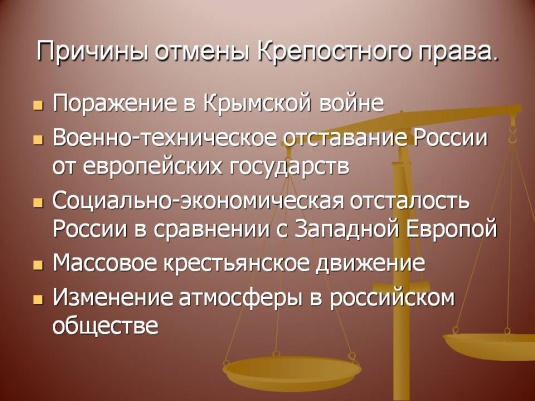 Каково значение реформы отмены крепостного права?Вслед за крестьянской реформой в 1860-1870-х гг. были проведены еще целая серия либеральных буржуазных реформ, что позволило назвать этот период «Эпоха великих реформ».Назовите эти реформы:Отмена крепостного права - 19 февраля   1861 г. (настя)Земская реформа - 1 января 1864 г Судебная реформа - 20 ноября 1864 г. Городская реформа - 1870 г Военная реформа - 1874 г. (оля)Финансовая реформа -1860-1870 гг. Реформа образования – 1863-1864 гг. (света)В середине XIX века в России отсталое и запущенное местное хозяйство. Медицинская помощь в деревне отсутствовала Народное образование в зачаточном состоянии. О проселочных дорогах никто не заботился. Государственная казна истощена войной, правительство своими силами не могло поднять местное (земское, как иногда говорили) хозяйство.Что делать?К местным проблемам необходимо привлечь все слои населения. Несколько лет шла подготовка новых законов и 1 января 1864 года царь утвердил “Положение о губернских и уездных земских учреждениях”. Согласно этому Положению на местах создавались земства – выборные органы местного самоуправления.Земства решали местные хозяйственные и культурные задачи. Они не решали политические вопросы. В губерниях и уездах создавались земские собрания и земские управы.Выборы в уездные земские собрания проводились 1 раз в 3 года на 3 избирательных съездах. Избиратели (только мужчины с 25 лет) делились на 3 курии:1 курия (землевладельцы) – прямо выбирали своих депутатов (гласных).2 курия (городская торговля и промышленная буржуазия) – прямо выбирали своих депутатов (гласных).3 курия (крестьянская) – выбирала своих депутатов постепенно.Сначала сельский сход выбирал на волостной сход, там выбирали представителей на уездный съезд, который направлял своего гласного в земские собрания. Такие выборы назывались многостепенными.Что давала такая система выборов? Ответить на этот вопрос нам поможет картина художника Трутовского “Заседание земства”.В Тверской губернии выборы не вызвали интереса у избирателей. Многие считали земства ненужной и обременительной затеей крестьян приходилось заставлять участвовать.Как вы думаете, представители, какой курии преобладали в земских собраниях? (Дворяне.)Избирательная система обеспечивала в них большинство дворян. Они образованы, способны к самоуправлению, местное дворянство было опорой самодержавия. Председателем Земского Собрания был предводитель дворянства. Земства учреждались в 33 губерниях страны. Их не было там, где отсутствуют дворянские землевладение, или помещики были не русскими (Архангельская, Астраханская губернии, Сибирь, Ср. Азия, Польша, Литва, Кавказ, Белоруссия, Правобережная Украина).Для своей работы земствам нужны были денежные средства, и они получили право устанавливать местные налоги (т.е. земские сборы). Расходы земств были обязательные и необязательные. К необязательным относились расходы на образование и медицину. Но с годами становилось все большеВ 1870 г. была проведена городская реформа.Почему позже?В 1866 г. Д. Каранозов совершил покушение на Александра II. Через год на царя еще покушение. Поэтому проект реформы подвергался изменениям.В городах создавались выборные городские думы, городские управы. Во главе стоял городской голова. Функции те же, что и у земств: хозяйственные вопросы, содержание медицинских и образовательных учреждений. Подобные хозяйственные вопросы сегодня решают современные местные выборные власти.Например: современная городская Дума. Только избирательным правом пользуется все население с 18 лет. А в XIX веке избирательное право ограничивалось имущественным цензом, т.е. к выборам допускались люди, имевшие собственность. Большинство населения в городах составляли служащие, интеллигенция, рабочие, крестьяне, пришедшие на заработки. Они не имели собственности и были лишены права голоса.Реформа незавершенная так как:
– не все интересы общества учитывались;
– ограниченность деятельности хозяйственными вопросами.После крестьянской реформы ближайшей заботы царя была судебной реформа. Ранее суд был закрытым, судебное разбирательство было долгим вызывало всеобщее недовольство.20 ноября 1864 г. утверждены судебные уставы. Каким стал суд в России империи?Просмотр в/ф Обсуждение в классе.Суд стал:
– Бессословным (равным для всех).
– Гласным, т.е. присутствовала публика в зале заседание. 
– Состязательным, т.е. процессе участвовали равные 2 стороны:
обвиняющая – прокурор, 
защищающая – адвокат.
– Утверждалась несменяемость судей, т.е. судью нельзя было уволить за вынесения неугодного властям приговора.Решение о виновности обвиняемого выносили присяжные заседатели. Созданы были следующие системы судов:Это была самая последняя реформа, которая соответствовала самым современным мировым нормам того времени.Военная реформа.– Почему проводится военная реформа? (Крымская война показала военное отставание.)
– Какая система комплектования армии существовала в России? (Рекрутская повинность.)Посмотрим на картину И.Е. Репина “Проводы новобранца”. Почему так больно матери, которая обняла сына на прощание? (Большой срок службы – 25 лет.) Рекрутская повинность имела большие недостатки. В случае войны нельзя было быстро увеличить численность армии, оставшееся после набора мужское население не имело военной подготовки. Что нового произошло в армии?Просмотр в/ф. Обсуждение в классе.Автор военной реформы 60–70 х гг. – военный министр – Д.А. Милютин с 1861 г. Главное – в 1874 г. подписан указ о введении всеобщей военной повинности. Теперь призывались все молодые люди, без различия сословий с 20 лет. В зависимости от образования и семейного положения, предоставлялись льготы. У кого не было льгот, во время призыва тянули жребий.Изменился срок службы в армии. 6 лет – в сухопутных войсках, 7 лет – на флоте. Он зависел от уровня образования призывника.Совершенствовалась система военного управления – Россия поделена на 15 военных округов, которые подчинялись военному министерству. Открывались новые военные учебные заведения. Армия перевооружалась новым, более совершенным оружием.Результат:  Россия получила армию современного типа. Большая часть солдат теперь учили не только военному делу, но и грамоте. Это повышало авторитет военной службы.Финансовая реформа 1862—1866 гг. Право распоряжаться всеми финансовыми средствами страны получал министр финансов, деятельность которого подлежала учету со стороны Государственного контроля. В 1860 г. был учрежден Государственный банк, который стал кредитовать торгово-промышленные предприятия. Главный итог преобразований финансовой системы заключался в установлении гласности бюджета, финансового контроля и прогрессивных изменений в налоговой системе.Значительные преобразования проведены в области просвещения. 18 июля 1863 г. был утвержден новый университетский устав, который расширял автономию университетов. Ни войска, ни полиция не могли вступить на территорию университета без разрешения его ректора. Делами университетов руководили ученые советы, состоявшие из профессоров, преподавателей и сотрудников. А. В. Головин, министр народного просвещения, хотел пойти еще дальше и разрешить студентам создавать свои объединения (корпорации), но это предложение император не поддержал.В 1864 г. был принят Устав средней школы, в соответствии с которым гимназии подразделялись на классические и реальные. Первые готовили главным образом к поступлению в университет, вторые — в высшие технические учебные заведения. Школьная реформа 1864 г. демократизировала сферу начального и среднего образования, расширяла сеть учебных заведений, привлекала новые педагогические кадры.В 1865 г. Александр II утвердил разработанные Министерством внутренних дел «Временные правила» о цензуре (реформа печати). Отменялась предварительная (т. е. на стадии после сдачи рукописи) цензура для большей части книг и литературных журналов. Вводилась карательная цензура — применение различных санкций уже после публикации, вплоть до закрытия издания. Правительственные и научные издания цензурному контролю не подлежали.Закрепление: На вашем столе лежат карточки:Попробуйте самостоятельно заполнить таблицу плюсы и минусы реформВывод (учащиеся делают сами, отвечая на вопросы):Почему реформы 60-70-х гг. получили название Великих?Можно ли утверждать, что эти реформы способствовали становлению в России правового государства?Учитель: Несмотря на свой ограничительный характер, эти реформы были шагом на пути к правовому государству, потому что они законодательно закрепляли расширение гражданских прав населения в сфере местного самоуправления, судопроизводства, в военном деле и в области образования. Подведение итогов.Тест. Взаимопроверка теста.Выставление оценок в журнал и дневники.Домашнее задание:1. Составить тестовые вопросы или кроссворд по теме «Либеральные реформы 60–70-х годов XIX века в России».
2. Сделать компьютерную презентацию про одну из реформ Александра II.1. 2345678910Мировой суд(быстрый, бесплатный)
по мелким уголовным
и гражданским делам
  Общий(коронный) суд
(окруж. суд, судебная палата)
по сложным уголовным 
и гражданским деламРеформыСодержание реформыЗначение реформыЗемская реформа1864 г.Земства – выборные представительные учреждения, занимавшиеся решением хозяйственных вопросов на местах.Земства играли существенную роль в решении местных хозяйственных и культурных задач: организация медицинской и ветеринарной помощи, появление образовательных учреждений.Реформа городского самоуправления1870 г.Городские думы и управы – выборные органы власти в городах, занимавшиеся благоустройством и заведованием школьным, медицинским и благотворительным делом. Думы проводили большую работу по организации городской жизни и развитию городов, но в общественном движении участвовали слабо. Судебная реформа1864 г.Сенат занимался рассмотрением политических дел, являлся высшей апелляционной инстанцией.Созданы:окружной суд с присяжными заседателями;мировой суд (для гражданских исков на сумму менее 500 руб.  и мелких правонарушений, без присяжных заседателей с одним судьей);волостной суд для рассмотрения мелких крестьянских правонарушений.Суд стал бессословным, гласным, состязательным, независимым от администрации. Военная реформа1874 г.Всеобщая воинская повинность для мужчин с 21 года. Срок службы зависел от уровня образования призывника. Перевооружение армии. Новые военные учебные заведения.Повышение боеспособности русской армии благодаря возможности её пополнения во время войны обучением военному делу резервом.Реформа в области народного образования1863-1864 гг.Увеличено число учебных заведений, в том числе для детей из малообеспеченных семей. Предоставлена автономия университетам.Среднее образование можно было получить в классических гимназиях и реальных училищах.Создание Высших женских курсов и женских гимназий.Освобождение образования от тотального контроля со стороны властей. Ослабление влияния церкви. Развитие женского образования.